The following are the instructions on how to get a skater’s time for meet entries:Navigate to http://www.speed-skating.bc.caClick on Events and Results  dropdownClick on BCSSA Lookup  option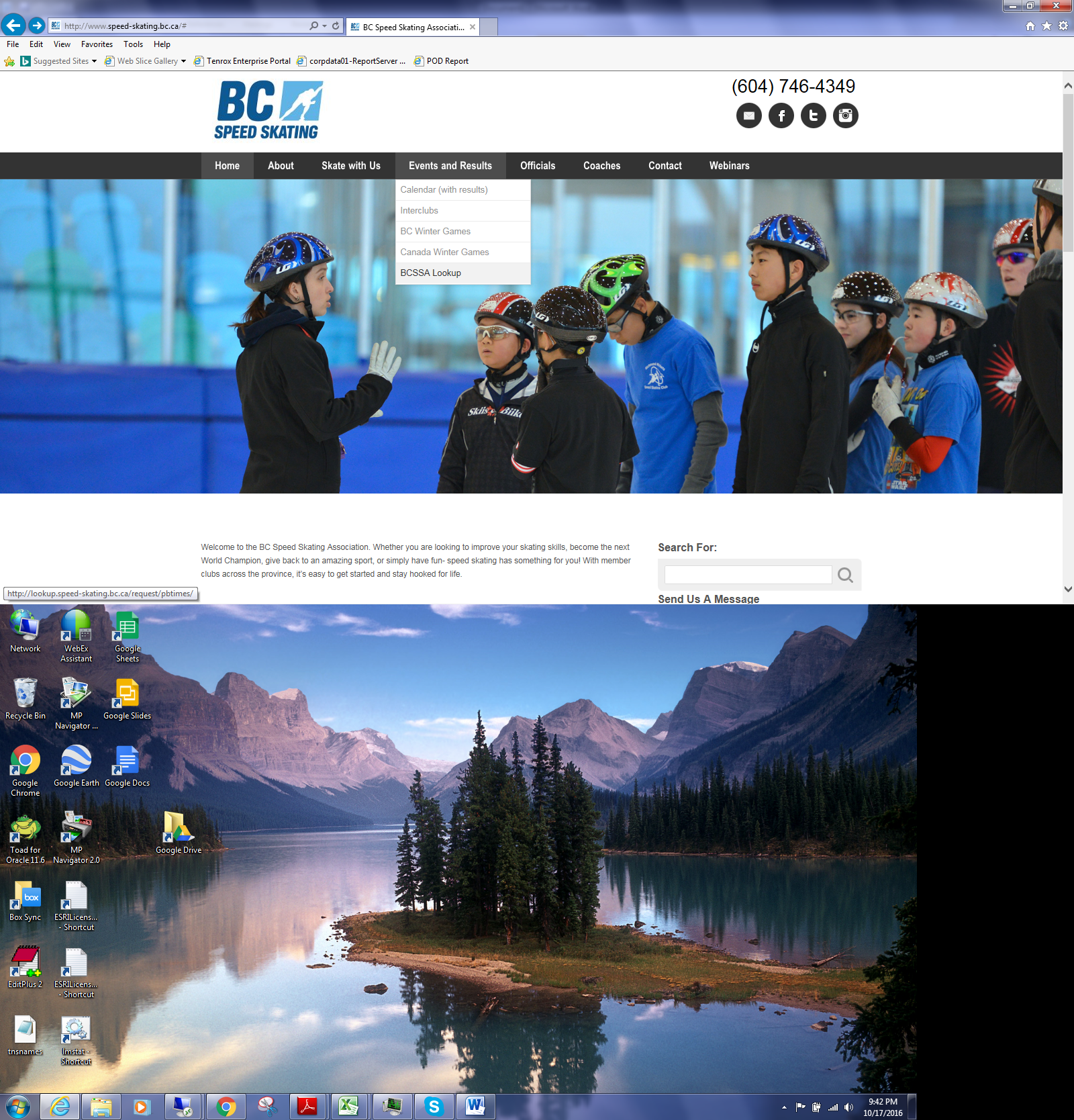 When prompted for username / password: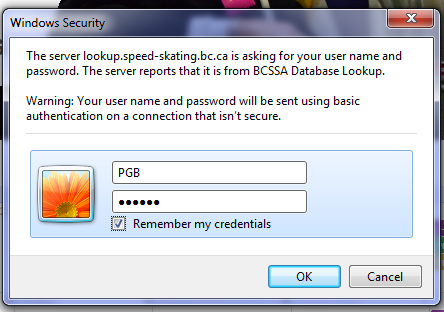 Username: PGBPassword:  Ra4Ini   Note:   The login is case sensitive:  for password - Capital ‘R’ and Capital ‘i’ (as the forth letter in the password)Once the search window appears, follow the instructions to populate the search criteria:Screenshot Below is an example.   NOTE:  we are ZONE 8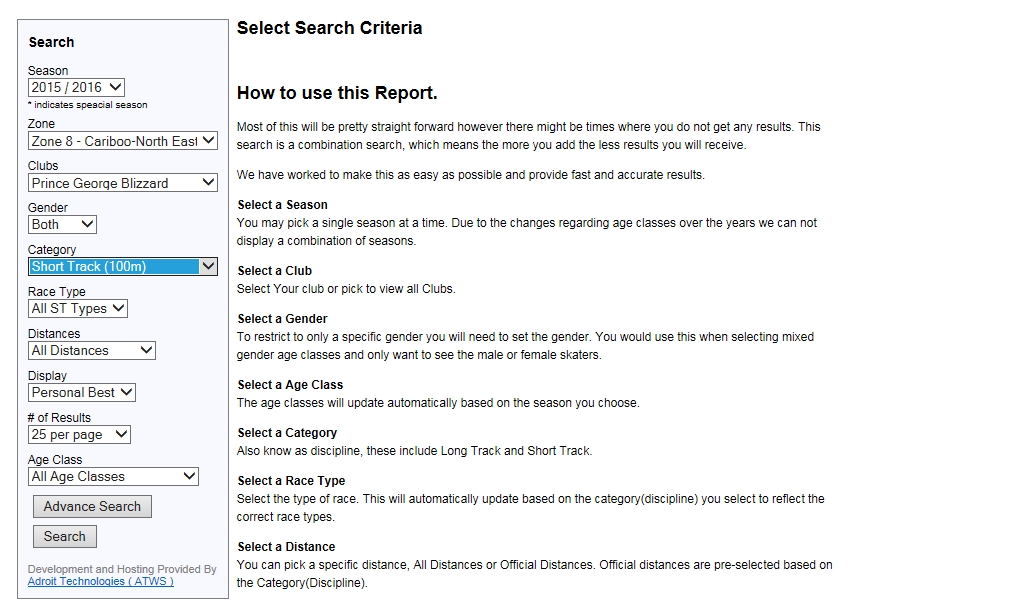  Example of results: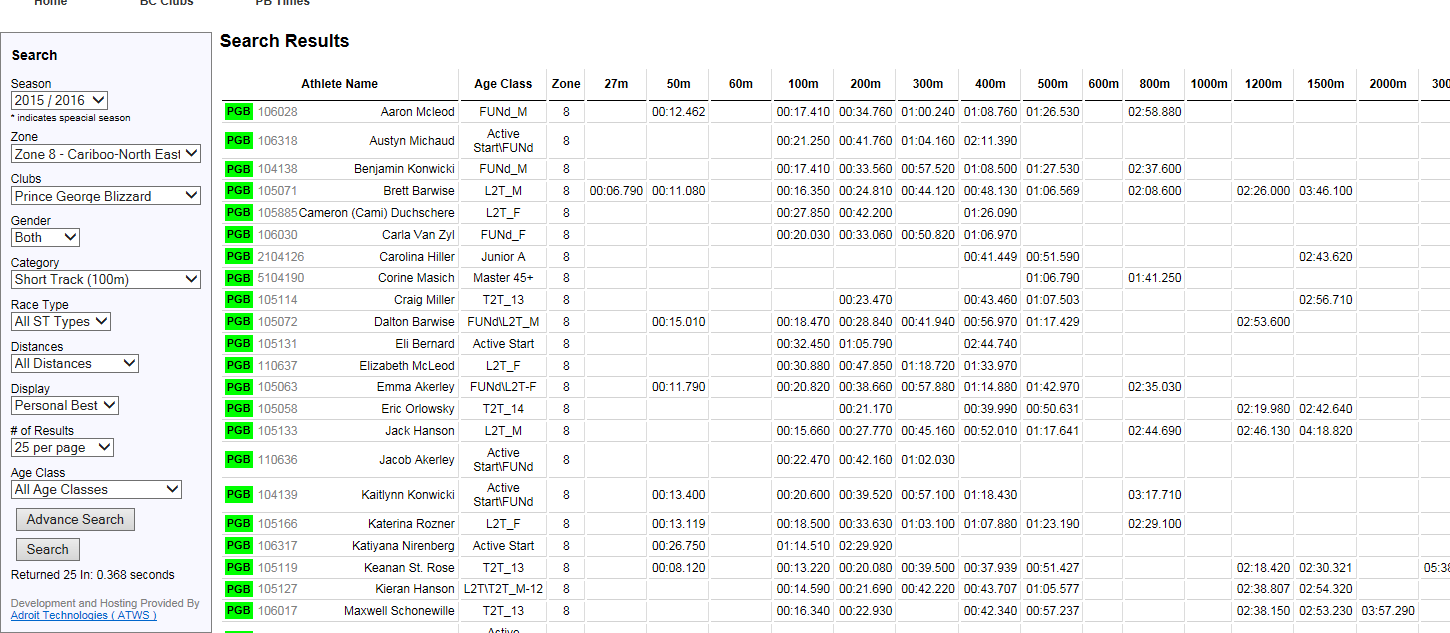 